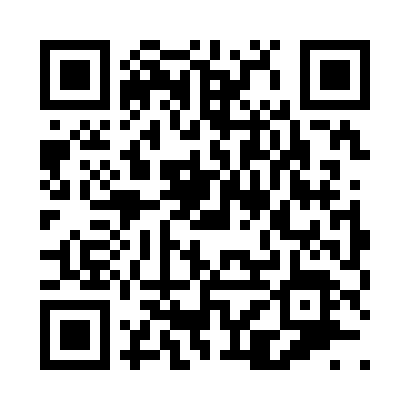 Prayer times for Correll, Minnesota, USAWed 1 May 2024 - Fri 31 May 2024High Latitude Method: Angle Based RulePrayer Calculation Method: Islamic Society of North AmericaAsar Calculation Method: ShafiPrayer times provided by https://www.salahtimes.comDateDayFajrSunriseDhuhrAsrMaghribIsha1Wed4:376:121:225:188:3210:072Thu4:356:111:225:198:3310:093Fri4:336:101:215:198:3410:104Sat4:326:081:215:208:3510:125Sun4:306:071:215:208:3710:146Mon4:286:051:215:218:3810:167Tue4:266:041:215:218:3910:188Wed4:246:031:215:218:4010:199Thu4:226:011:215:228:4110:2110Fri4:206:001:215:228:4310:2311Sat4:185:591:215:238:4410:2512Sun4:165:581:215:238:4510:2713Mon4:155:561:215:238:4610:2814Tue4:135:551:215:248:4710:3015Wed4:115:541:215:248:4810:3216Thu4:095:531:215:258:5010:3417Fri4:085:521:215:258:5110:3518Sat4:065:511:215:258:5210:3719Sun4:055:501:215:268:5310:3920Mon4:035:491:215:268:5410:4021Tue4:015:481:215:278:5510:4222Wed4:005:471:215:278:5610:4423Thu3:585:461:215:278:5710:4524Fri3:575:451:225:288:5810:4725Sat3:565:451:225:288:5910:4826Sun3:545:441:225:289:0010:5027Mon3:535:431:225:299:0110:5228Tue3:525:421:225:299:0210:5329Wed3:515:421:225:309:0310:5430Thu3:495:411:225:309:0410:5631Fri3:485:411:225:309:0510:57